### PARA TODOS ###E1) Sexo do(a) respondente: (ANOTE SEM PERGUNTAR)E2) O(A) senhor(a) poderia me informar a sua idade? (ANOTE) [___]___] anos### SOMENTE PARA MÉDICO (TIPO_PROFISSIONAL=1). SE ENFERMEIRO (TIPO_PROFISSIONAL=2), PULE PARA E2A_1 ###E2A) Apenas para confirmar, o(a) senhor(a) é médico(a) no estabelecimento __________ [NOME DO ESTABELECIMENTO DE SAÚDE]? (RU)### SOMENTE PARA ENFERMEIROS (TIPO_PROFISSIONAL=2) ###E2A_1) Apenas para confirmar, o(a) senhor(a) é enfermeiro(a) ou chefe de enfermagem neste estabelecimento? (RU)### SOMENTE PARA CÓD. 1 NA E2A E CÓD. 1 NA E2A_1 ###A0_4) O(A) senhor(a) está atualmente cursando residência no estabelecimento_________________ [NOME DO ESTABELECIMENTO DE SAÚDE]? (RU)### PARA TODOS ###A0) E qual o seu nível máximo de escolaridade? (ESPONTÂNEA – RU)### RESTANTE DO QUESTIONÁRIO SOMENTE PARA QUEM RESPONDEU CÓDS. 2, 3 OU 5 NA PERGUNTA A0. SE CÓDS. 1, 98 OU 99, ENCERRE ###E9) O(A) senhor(a) trabalha em outro(s) estabelecimento(s) de saúde além do(a) _________ [NOME FANTASIA DO ESTABELECIMENTO DE SAÚDE]? (SE SIM) Em quantos estabelecimentos de saúde o(a) senhor(a) trabalha atualmente, incluindo o(a) _____________ [NOME FANTASIA DO ESTABELECIMENTO DE SAÚDE]? ### NÃO ACEITAR QUANTIDADE INFERIOR A 2 NO CAMPO “QUANTIDADE” ###### PARA TODOS ###ENTREVISTADOR(A), LEIA: Agora vou lhe fazer algumas perguntas sobre o uso de computador e Internet em seu ambiente de trabalho no __________ [NOME FANTASIA DO ESTABELECIMENTO DE SAÚDE].F4) Agora, vamos falar sobre os equipamentos que o(a) senhor(a) pode ou não ter disponível neste estabelecimento de saúde, para uso profissional ou pessoal, mesmo que tenha sido trazido pelo(a) senhor(a). Neste estabelecimento de saúde, o(a) senhor(a) tem disponível um _________? (LEIA OS ITENS - RU POR LINHA)### SOMENTE PARA QUEM RESPONDEU CÓD. 1 (SIM) EM QUALQUER ITEM NA PERGUNTA F4 ###### SOMENTE PARA OS ITENS COM CÓD.1 NA PERGUNTA F4 ###F4_1) O _______ (LEIA OS ITENS) disponível para o(a) senhor(a) neste estabelecimento possui conexão à Internet? (LEIA AS OPÇÕES – RU POR ITEM)### APLIQUE RESTANTE DO BLOCO SOMENTE PARA QUEM RESPONDEU CÓD. 1 NOS ITENS A, B OU C DA PERGUNTA F4. SE CÓD. 1 SOMENTE NO ITEM D, PULE PARA PERGUNTA G0 ###F5) Neste estabelecimento, o(a) senhor(a) utiliza computador de mesa, notebook ou tablet para o atendimento aos pacientes sempre, às vezes ou não utiliza? Por favor, considere o equipamento que o(a) senhor(a) utiliza com mais frequência. (RU)### SOMENTE PARA MÉDICOS. ENFERMEIROS, PULE PARA F5b ###F5a) E o(a) senhor(a) utiliza computador de mesa, notebook ou tablet nas demais atividades que realiza nesse estabelecimento de saúde sempre, às vezes ou não utiliza? Por favor, considere o equipamento que o(a) senhor(a) utiliza com mais frequência. (RU)### SOMENTE PARA ENFERMEIROS ###F5b) E o(a) senhor(a) utiliza computador de mesa, notebook ou tablet durante o seu trabalho como enfermeiro(a) sempre, às vezes ou não utiliza? Por favor, considere o equipamento que o(a) senhor(a) utiliza com mais frequência. (RU)ENTREVISTADOR(A), LEIA: Agora vou lhe fazer algumas perguntas sobre o uso de tecnologias para a gestão e assistência em saúde no ______________ [NOME FANTASIA DO ESTABELECIMENTO DE SAÚDE].F6) Considerando a sua atividade neste estabelecimento, estão disponíveis eletronicamente _____________? (LEIA OS ITENS - RU POR LINHA – REPITA O ENUNCIADO A CADA TRÊS ITENS)### PARA CADA ITEM COM CÓD.1 NA F6 ###F6_1) E o(a) senhor(a) consulta esse dado _________? (LEIA OS OPÇÕES – RU POR LINHA)### SOMENTE SE CÓD.1 EM QUALQUER ITEM DA F6_1 ###F6_2) Para ter acesso a estas informações, o(a) senhor(a) ___________? (LEIA AS OPÇÕES DE RESPOSTA – RU POR LINHA)F7A) Na sua atividade neste estabelecimento, há algum sistema eletrônico que lhe permite_______? (LEIA OS ITENS - RU POR LINHA – RODIZIAR ITENS)### PARA CADA ITEM COM CÓD.1 NA F7A ###F7_1A) E o(a) senhor(a) faz isso_______? (LEIA AS OPÇÕES - RU POR LINHA)F7B) Na sua atividade neste estabelecimento, há algum sistema eletrônico que lhe permite _______ ? (LEIA OS ITENS RU POR LINHA – RODIZIAR ITENS)### PARA CADA ITEM COM CÓD.1 NA F7B ###F7_1B) E o(a) senhor(a) faz isso_______? (LEIA A ESCALA DE RESPOSTA - RU POR LINHA)### SOMENTE PARA MÉDICOS. ENFERMEIROS, PULE PARA F8 ###F11) No ____ [NOME DO ESTABELECIMENTO DE SAÚDE], a prescrição médica costuma ser realizada _______? (LEIA AS OPÇÕES DE RESPOSTA)### SOMENTE SE CÓDS. 2 OU 3 NA F11 ###F11_1) Sendo impressa, o(a) senhor(a) assina a prescrição _______? (LEIA AS OPÇÕES DE RESPOSTA] (RU):F8) Neste estabelecimento, há algum sistema eletrônico que oferece _______? (LEIA OS ITENS - RU POR LINHA – RODIZIAR ITENS)F12) O estabelecimento possui algum recurso no sistema eletrônico que monitora no ponto de cuidado se a medicação a ser administrada está correta? (RU)### SOMENTE SE CÓD.1 NA F12 ###F12_1 O(A) senhor(a) utiliza essa funcionalidade?F10) Para cada um dos seguintes serviços que vou ler, por favor me indique se estão disponíveis para o(a) senhor(a) neste estabelecimento. Está disponível _______? (LEIA OS ITENS - RU POR LINHA)### SOMENTE APENAS PARA QUEM RESPONDEU SIM (CÓD. 1) NOS ITENS DA PERGUNTA F10 ###F10_1) E o(a) senhor(a) utiliza esse serviço_________? (LEIA A ESCALA DE RESPOSTA - RU POR LINHA)### PARA TODOS ###G0) O(A) senhor(a) participou, nos últimos 12 meses, de_______________? (LEIA AS OPÇÕES – RU POR LINHA) ### PARA TODOS ###G2) Vou ler algumas frases sobre o uso de sistemas eletrônicos neste estabelecimento e gostaria que o(a) senhor(a) me dissesse o quanto concorda ou discorda de cada uma delas.Considerando uma escala de 1 a 5, onde 5 significa “Concordo totalmente” e 1 significa “Discordo totalmente”, o quanto o(a) senhor(a) concorda ou discorda que _______ (LEIA OS ITENS – RU POR LINHA – REPITA O ENUNCIADO A CADA TRÊS ITENS – RODIZIAR ITENS)### SOMENTE SE CÓD.1 NOS ITENS A, B OU C DA F4. SE CÓD.1 SOMENTE NO ITEM D DA F4, PULE PARA G3 ###G2_1) O uso de computador ou Internet durante seu trabalho neste estabelecimento de saúde_______? (LEIA AS OPÇÕES - RU)### PARA TODOS ###G3) Agora eu vou ler uma série de possíveis impactos do uso e/ou implantação de sistemas eletrônicos. Para cada uma das frases, me diga se discorda, não concorda nem discorda ou concorda.Com a implantação de sistemas eletrônicos, o(a) senhor(a) discorda, não concorda nem discorda ou concorda que há ______ (LEIA OS ITENS - RU POR LINHA - REPITA O ENUNCIADO A CADA TRÊS ITENS - RODIZIAR ITENS)### ENCERRAR A ENTREVISTA ###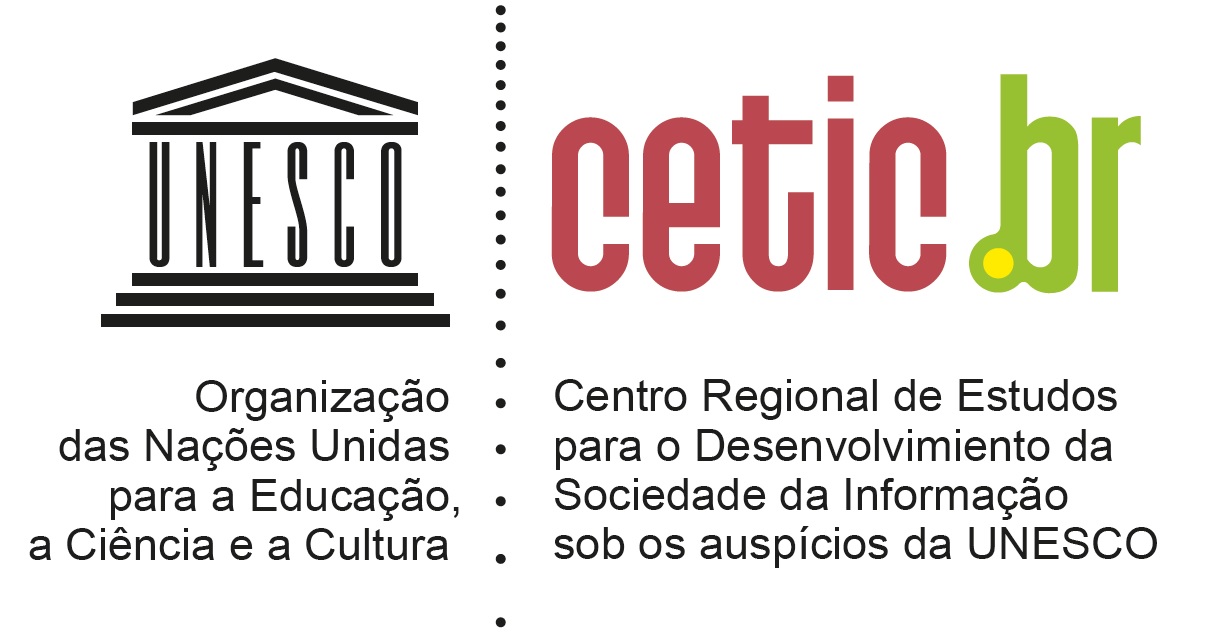 TIC SAÚDE 2019PESQUISA SOBRE O USO DAS TECNOLOGIAS DE INFORMAÇÃO E COMUNICAÇÃO NOS ESTABELECIMENTOS DE SAÚDE BRASILEIROSMÓDULO E: PERFIL DO PROFISSIONAL DE SAÚDE1Masculino2Feminino9999Não respondeu (ESP.)1SimPULE PARA A0_42NãoENCERRE1SimPULE PARA A0_42NãoENCERRE1SimPARA MÉDICOS: ENCERREPARA ENFERMEIROS: PROSSIGA2NãoPULE PARA A01Curso técnico ou Ensino Superior incompleto ENCERRE2Ensino Superior completoPROSSIGA3Ensino Superior completo e EspecialidadePROSSIGA5Pós-graduação (Mestrado, Doutorado, Pós-Doutorado, Especialização, MBA, etc.) ou maisPROSSIGA98Não sabe (ESP.)ENCERRE99Não respondeu (ESP.)ENCERRE1Sim (ANOTE QUANTIDADE) |__|__|__|2Não98Não sabe (ESP.)99Não respondeu (ESP.)MÓDULO F: ACESSO E USO DAS TIC SimNãoNão sabe (ESP.)Não respondeu (ESP.)AComputador de mesa129899BNotebook129899CTablet129899DCelular129899SimNãoNão sabe (ESP.)Não respondeu (ESP.)AComputador de mesa129899BNotebook129899CTablet129899DCelular1298991 Sempre2 Às vezes3 Não utiliza98 Não sabe (ESP.)99 Não respondeu (ESP.)1 SemprePULE PARA F62 Às vezesPULE PARA F63 Não utilizaPULE PARA F698 Não sabe (ESP.)PULE PARA F699 Não respondeu (ESP.)PULE PARA F61 Sempre2 Às vezes3 Não utiliza98 Não sabe (ESP.)99 Não respondeu (ESP.)F6F6F6F6F6_1F6_1F6_1F6_1F6_1SimNãoNão sabe (ESP.)Não respondeu (ESP.)SempreÀs vezesNão consultaNão sabe (ESP.)Não respondeu (ESP.)ADados cadastrais do paciente, por exemplo, nome, endereço, telefone e data de nascimento1298991239899BAdmissão, transferência e alta do paciente1298991239899EPrincipais motivos que levaram o paciente ao atendimento ou consulta 1298991239899JSinais vitais do paciente1298991239899DDiagnóstico, problemas ou condições de saúde do paciente1298991239899CAlergias do paciente1298991239899MVacinas administradas ao paciente1298991239899KHistórico ou anotações clínicas sobre o atendimento ao paciente1298991239899LAnotações de enfermagem sobre o paciente1298991239899FResultados de exames laboratoriais do paciente1298991239899GLaudos de exames radiológicos do paciente1298991239899HImagens de exames radiológicos do paciente1298991239899ILista de medicamentos prescritos ao paciente1298991239899SimNãoNão sabe (ESP.)Não respondeu (ESP.)1 Usa uma senha de acesso1298992 Usa certificado digital 1298993 Usa biometria129899F7AF7AF7AF7AF7_1AF7_1AF7_1AF7_1AF7_1ASimNãoNão sabe (ESP.)Não respondeu (ESP.)SempreÀs vezesNão fazNão sabe (ESP.)Não respondeu (ESP.)DFornecer resumos de alta do paciente1298991239899E Listar todos os medicamentos que um paciente específico está fazendo uso1298991239899F Listar todos os resultados de exames laboratoriais de um paciente específico1298991239899G Listar todos os resultados de exames radiológicos, incluindo laudos e imagens de um paciente específico1298991239899F7BF7BF7BF7BF7_1BF7_1BF7_1BF7_1BF7_1BSimNãoNão sabe (ESP.)Não respondeu (ESP.)SempreÀs vezesNão fazNão sabe (ESP.)Não respondeu (ESP.)I Agendar consultas, exames, procedimentos ou cirurgias1298991239899H Imprimir relatórios com informações do paciente1298991239899J Pedir exames laboratoriais1298991239899K Pedir exames de imagem1298991239899M Gerar pedidos de materiais e suprimentos12989912398991ManualmentePULE PARA F82No computador, em formato eletrônico e impressoPROSSIGA3De ambas as formasPROSSIGA98Não sabe (ESP.)PULE PARA F899Não respondeu (ESP.)PULE PARA F81Manualmente2No computador, por meio de certificado digital98Não sabe (ESP.)99Não respondeu (ESP.)SimNãoNão sabe (ESP.)Não respondeu (ESP.)ADiretrizes clínicas ou protocolos129899BAlertas e lembretes de interação medicamentosa, como, por exemplo, remédio com remédio129899CAlertas e lembretes de dosagem de medicamentos129899DAlertas e lembretes de alergia a medicamentos129899EAlertas e lembretes de interferência de medicamentos em exames laboratoriais129899FAlertas e lembretes de contraindicação, como, por exemplo, contraindicações por idade, por gênero ou para gestantes1298991SimPROSSIGA2NãoPULE PARA F1098Não sabe (ESP.)PULE PARA F1099Não respondeu (ESP.)PULE PARA F101Sim2Não98Não sabe (ESP.)99Não respondeu (ESP.)SimNãoNão sabe (ESP.)Não respondeu (ESP.)AEducação a distância em saúde129899BAtividades de pesquisa a distância em parceria com outros centros de pesquisa129899EMonitoramento remoto de pacientes a distância129899FTeleconsultoria: consulta a distância entre profissionais 129899GSegunda opinião formativa: esclarecimento de dúvidas que surgiram em uma teleconsultoria com base na literatura ou evidência científica129899HTelediagnóstico: emissão a distância de laudos de exames129899Sempre Às vezesNuncaNão sabe (ESP.)Não respondeu (ESP.)AA educação a distância em saúde1239899BAs atividades de pesquisa a distância em parceria com outros centros de pesquisa1239899EO monitoramento remoto de pacientes a distância1239899FTeleconsultoria: consulta a distância entre profissionais 1239899GSegunda opinião formativa: esclarecimento de dúvidas que surgiram em uma teleconsultoria com base na literatura ou evidência científica1239899HTelediagnóstico: emissão a distância de laudos de exames  1239899MÓDULO G: APROPRIAÇÃO DAS TICSimNãoNão sabe (ESP.)Não respondeu (ESP.)FTreinamento ou capacitação em informática em saúde.129798AUma especialização em informática em saúde129798BMestrado em informática em saúde129798CDoutorado em informática em saúde129798EOutro curso, treinamento ou capacitação em informática em saúde. Qual? _________________129798Concorda totalmenteDiscorda totalmenteNão se aplica nesse estabelecimento (ESP.)Não sabe (ESP.)Não respondeu (ESP.)AOs sistemas eletrônicos do seu estabelecimento estão bem adaptados às necessidades dos médicos e enfermeiros5432169899BOs médicos e enfermeiros do seu estabelecimento estão treinados para o uso de sistemas eletrônicos5432169899COs médicos e enfermeiros estão motivados para o uso de sistemas eletrônicos do seu estabelecimento5432169899DO seu estabelecimento possui suporte técnico de TI adequado5432169899EOs equipamentos de TI disponíveis no seu estabelecimento são novos e atualizados5432169899FA conexão de Internet é adequada às necessidades do seu estabelecimento 5432169899GOs sistemas eletrônicos do seu estabelecimento são seguros e garantem a confidencialidade e privacidade das informações5432169899IOs recursos financeiros para investimento em sistemas eletrônicos são suficientes para as necessidades do seu estabelecimento5432169899JAs políticas governamentais incentivam a implantação e o uso de sistemas eletrônicos no seu estabelecimento5432169899KOs médicos e enfermeiros são envolvidos no desenvolvimento e implantação dos sistemas eletrônicos do seu estabelecimento5432169899LOs sistemas eletrônicos do seu estabelecimento permitem a troca de informação com outros sistemas eletrônicos54321698991Diminuiu sua carga de trabalho2 Aumentou sua carga de trabalho3Não aumentou nem diminuiu sua carga de trabalho98Não sabe (ESP.)99Não respondeu (ESP.)Discorda Não concorda nem discordaConcorda Não sabe (ESP.)Não respondeu (ESP.)ARedução de erros médicos1239899BMelhora da qualidade das decisões sobre os diagnósticos1239899CMelhora da qualidade do tratamento como um todo1239899DMelhoria na eficiência dos processos de trabalho das equipes1239899EImpacto na redução das filas ou listas de espera1239899FAumento do número médio de pacientes atendidos durante um dia1239899GMelhora da satisfação dos pacientes1239899HDiminuição de exames duplicados ou desnecessários1239899IMaior eficiência nos atendimentos1239899JMaior aderência dos pacientes ao tratamento1239899KRedução de erros na administração de medicamentos ao paciente1239899